TABELA CAMPEONATO ACESITANO ADULTO 2021 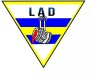         LAD- LIGA ACESITANA DE DESPORTOSTABELA CAMPEONATO ACESITANO ADULTO 2021         LAD- LIGA ACESITANA DE DESPORTOSTABELA CAMPEONATO ACESITANO ADULTO 2021         LAD- LIGA ACESITANA DE DESPORTOSTABELA CAMPEONATO ACESITANO ADULTO 2021         LAD- LIGA ACESITANA DE DESPORTOSTABELA CAMPEONATO ACESITANO ADULTO 2021         LAD- LIGA ACESITANA DE DESPORTOSTABELA CAMPEONATO ACESITANO ADULTO 2021         LAD- LIGA ACESITANA DE DESPORTOSTABELA CAMPEONATO ACESITANO ADULTO 2021         LAD- LIGA ACESITANA DE DESPORTOS1º RODADAJOGO DE ARBETURA 1º RODADAJOGO DE ARBETURA 1º RODADAJOGO DE ARBETURA 1º RODADAJOGO DE ARBETURA 1º RODADAJOGO DE ARBETURA 1º RODADAJOGO DE ARBETURA 1º RODADAJOGO DE ARBETURA 16/10/2021- 17:4016/10/2021- 17:4016/10/2021- 17:4016/10/2021- 17:4016/10/2021- 17:4016/10/2021- 17:4016/10/2021- 17:40VILA NOVA X SÃO FRANCISCO – CAMPO VILA NOVA VILA NOVA X SÃO FRANCISCO – CAMPO VILA NOVA VILA NOVA X SÃO FRANCISCO – CAMPO VILA NOVA VILA NOVA X SÃO FRANCISCO – CAMPO VILA NOVA VILA NOVA X SÃO FRANCISCO – CAMPO VILA NOVA VILA NOVA X SÃO FRANCISCO – CAMPO VILA NOVA VILA NOVA X SÃO FRANCISCO – CAMPO VILA NOVA 1º RODADA 17/10/2021	HORÁRIO 09h10min +201º RODADA 17/10/2021	HORÁRIO 09h10min +201º RODADA 17/10/2021	HORÁRIO 09h10min +201º RODADA 17/10/2021	HORÁRIO 09h10min +201º RODADA 17/10/2021	HORÁRIO 09h10min +201º RODADA 17/10/2021	HORÁRIO 09h10min +201º RODADA 17/10/2021	HORÁRIO 09h10min +20EQUIPESXXXEQUIPESEQUIPESLOCALRECANTO VERDEXCASCAVELCASCAVELALEGRETUBARAOXACESITAACESITANOVO TEMPOSAO CRISTOVAOXUNIAO DO LESTEUNIAO DO LESTESAO CRISTOVAOFOLGA: LIMOEIROFOLGA: LIMOEIROFOLGA: LIMOEIROFOLGA: LIMOEIROFOLGA: LIMOEIROFOLGA: LIMOEIROFOLGA: LIMOEIRO2º RODADA 24/10/2021 HORÁRIO 09h10min +202º RODADA 24/10/2021 HORÁRIO 09h10min +202º RODADA 24/10/2021 HORÁRIO 09h10min +202º RODADA 24/10/2021 HORÁRIO 09h10min +202º RODADA 24/10/2021 HORÁRIO 09h10min +202º RODADA 24/10/2021 HORÁRIO 09h10min +202º RODADA 24/10/2021 HORÁRIO 09h10min +20ACESITAXRECANTO VERDEACESITASAO FRANCISCO XTUBARAOALEGREUNIÃO DO LESTEXVILA NOVA   ALPHAVILLE         CASCAVEL XLIMOEIRONOVO TEMPOFOLGA: SAO CRISTOVAOFOLGA: SAO CRISTOVAOFOLGA: SAO CRISTOVAOFOLGA: SAO CRISTOVAOFOLGA: SAO CRISTOVAOFOLGA: SAO CRISTOVAOFOLGA: SAO CRISTOVAO3º RODADA 31/10/2021 HORÁRIO 09h10min +203º RODADA 31/10/2021 HORÁRIO 09h10min +203º RODADA 31/10/2021 HORÁRIO 09h10min +203º RODADA 31/10/2021 HORÁRIO 09h10min +203º RODADA 31/10/2021 HORÁRIO 09h10min +203º RODADA 31/10/2021 HORÁRIO 09h10min +203º RODADA 31/10/2021 HORÁRIO 09h10min +20RECANTO VERDEXSAO FRANCISCOALEGREUNIAO DO LESTEXTUBARAOALPHAVILLESAO CRISTOVAOXCASCAVELSAO CRISTOVAOLIMOEIROXACESITALIMOEIROFOLGA: VILA NOVAFOLGA: VILA NOVAFOLGA: VILA NOVAFOLGA: VILA NOVAFOLGA: VILA NOVAFOLGA: VILA NOVAFOLGA: VILA NOVA4º RODADA 07/11/2021 HORÁRIO 09h10min +204º RODADA 07/11/2021 HORÁRIO 09h10min +204º RODADA 07/11/2021 HORÁRIO 09h10min +204º RODADA 07/11/2021 HORÁRIO 09h10min +204º RODADA 07/11/2021 HORÁRIO 09h10min +204º RODADA 07/11/2021 HORÁRIO 09h10min +204º RODADA 07/11/2021 HORÁRIO 09h10min +20SAO FRANCISCOXLIMOEIROALEGREACESITAXSAO CRISTOVAOACESITACASCAVELXVILA NOVANOVO TEMPOUNIAO DO LESTEXRECANTO VERDEALPHAVILLEFOLGA: TUBARAOFOLGA: TUBARAOFOLGA: TUBARAOFOLGA: TUBARAOFOLGA: TUBARAOFOLGA: TUBARAOFOLGA: TUBARAO5º RODADA 14/11/21 HORÁRIO 09h10min +205º RODADA 14/11/21 HORÁRIO 09h10min +205º RODADA 14/11/21 HORÁRIO 09h10min +205º RODADA 14/11/21 HORÁRIO 09h10min +205º RODADA 14/11/21 HORÁRIO 09h10min +205º RODADA 14/11/21 HORÁRIO 09h10min +205º RODADA 14/11/21 HORÁRIO 09h10min +20TUBARAOXCASCAVELNOVO TEMPOVILA NOVAXACESITAVILA NOVASAO CRISTOVAOXSAO FRANCISCOSAO CRISTOVAOLIMOEIROXUNIAO DO LESTELIMOEIROFOLGA:RECANTO VERDEFOLGA:RECANTO VERDEFOLGA:RECANTO VERDEFOLGA:RECANTO VERDEFOLGA:RECANTO VERDEFOLGA:RECANTO VERDEFOLGA:RECANTO VERDE                                JOGO DE IDA SEMI FINAL 21/11/21 HORÁRIO 09h10min +20                                JOGO DE IDA SEMI FINAL 21/11/21 HORÁRIO 09h10min +20                                JOGO DE IDA SEMI FINAL 21/11/21 HORÁRIO 09h10min +20                                JOGO DE IDA SEMI FINAL 21/11/21 HORÁRIO 09h10min +20                                JOGO DE IDA SEMI FINAL 21/11/21 HORÁRIO 09h10min +20                                JOGO DE IDA SEMI FINAL 21/11/21 HORÁRIO 09h10min +20                                JOGO DE IDA SEMI FINAL 21/11/21 HORÁRIO 09h10min +202° COLOCADO AX1°COLOCADO A2° COLOCADOBX1° COLOCADO B                                 JOGO DE VOLTA SEMI FINAL 28/11/21 HORÁRIO 09h10min +20                                 JOGO DE VOLTA SEMI FINAL 28/11/21 HORÁRIO 09h10min +20                                 JOGO DE VOLTA SEMI FINAL 28/11/21 HORÁRIO 09h10min +20                                 JOGO DE VOLTA SEMI FINAL 28/11/21 HORÁRIO 09h10min +20                                 JOGO DE VOLTA SEMI FINAL 28/11/21 HORÁRIO 09h10min +20                                 JOGO DE VOLTA SEMI FINAL 28/11/21 HORÁRIO 09h10min +20                                 JOGO DE VOLTA SEMI FINAL 28/11/21 HORÁRIO 09h10min +201°COLOCADO AX2° COLOCADO A1°COLOCADO BX2° COLOCADO BFINAL 05/12/21 HORÁRIO 09h10min +20FINAL 05/12/21 HORÁRIO 09h10min +20FINAL 05/12/21 HORÁRIO 09h10min +20FINAL 05/12/21 HORÁRIO 09h10min +20FINAL 05/12/21 HORÁRIO 09h10min +20FINAL 05/12/21 HORÁRIO 09h10min +20FINAL 05/12/21 HORÁRIO 09h10min +20